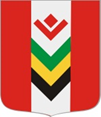 ПОСТАНОВЛЕНИЕВ связи с упорядочением нумерации объектов недвижимости, в соответствии с Постановлением Правительства Российской Федерации от 19.11.2014г. №1221 «Об утверждении Правил присвоения, изменения и аннулирования адресов», руководствуясь Уставом муниципального образования «Юндинское», Администрация муниципального образования «Юндинское» ПОСТАНОВЛЯЕТ:1. Присвоить земельному участку, расположенному в черте населенного пункта с кадастровым номером 18:02:108001:2 площадью 4194 кв.м., следующий адрес: Удмуртская Республика, Балезинский район, д. Падера, ул. Центральная, д.5.2. Присвоить жилому дому с кадастровым номером 18:02:000000:2235, расположенному на земельном участке указанному в пункте 1 настоящего Постановления, следующий адрес: Удмуртская Республика, Балезинский район, д. Падера, ул. Центральная, д.5. Глава муниципального образования«Юндинское»	     	В.Г. УрасиновАДМИНИСТРАЦИЯ МУНИЦИПАЛЬНОГО ОБРАЗОВАНИЯ «ЮНДИНСКОЕ»«ЮНДА» МУНИЦИПАЛ КЫЛДЫТЭТЛЭН АДМИНИСТРАЦИЕЗ 6 мая 2019 г.                                                                                                                    № 19с. ЮндаО присвоении адреса земельному участку и жилому дому 